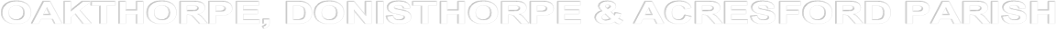 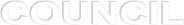 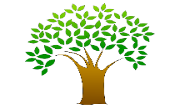 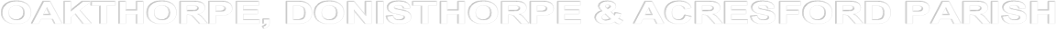 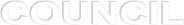 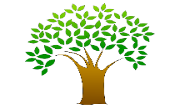 	         http://www.odapc.co.uk	Minutes of the Meeting of Oakthorpe, Donisthorpe and Acresford Parish Council held on Wednesday 5th May 2021 by remote access at 7.00 pm Present: Cllrs: S McKendrick (Chair), N Antill, J Antill,  D Warren, M Warren, D Gelder, R DyasonOfficers: K Grove – Clerk/RFO, Dale Pearce (Caretaker),Also, Present: Cllr R Ashman Cllr S Sheehan 052101 Election of Chairman of the Parish CouncilCllr S McKendrick nominated & voted in as chair - unanimousDeclaration of acceptance of office signed & witnessed. 052102 Election of Vice Chairman of the Parish CouncilCllr N Antill-Holmes nominated & voted in as vice-chair - unanimousDeclaration of acceptance of office signed & witnessed.050103 APOLOGIES  None052104	DECLARATION OF MEMBERS INTERESTSNone052105   PUBLIC QUESTION SESSION None052106  RESOLVED: Minutes of the Meetings held on Wednesday 14th April - approved and signed as a true record  unanimous.052107 Review delegation arrangement for committees & outside body representationRESOLVED Delegation arrangements to committees and outside body representation, are  the following a. Parish Council Finance Committee membersCllr GelderCllr Antill-HolmesCllr McKendrickCllr R Dyason c. Joint Burial CommitteeCllrs McKendrick, D Warren, M Warren, J Antill, N Antill-Holmesd. Allotment siteCllr N Antill-Holmese. Tree Warden/Donisthorpe Orchard siteTo be reviewed – formal agreement needed. f. Canal TrustCllr Dyasong. Moira ReplanCllr Warren052108 RESOLVED: To re-appoint Mr Martin Cooke as Internal Auditor for the Parish 2021/2022– unanimous 052109 Date for the 2021 Annual Parish Meeting 13th April 2022052110 To review the Council’s Asset Register052110.1 Removal/scrapping of CCTV system box/monitor & video £3418RESOLVED To  remove & scrap CCTV system listed on old asset register - unanimousCheck if can be sold. Residual value 052110.2 OCLC inventory & assetsRESOLVED – To approve Parish Council’s asset list 2021 052110.3 ODAPC asset listRESOLVED – To approve OCLC asset list 2021Take to finance COMMITTEE DEPRICATED REFEREDT O FINCemetery Fixed Asset register - noted052111 To review Standing Orders for the Council & Code of Conduct052111.1 RESOLVED: To approve and accept standing orders 2021 –  unanimous052111.2 RESOLVED: To approve Code of Conduct - unanimous052112 To review the Council’s Financial Regulations, committee terms of reference & risk assessment052112.1 RESOLVED To accept Financial regulations 2021- unanimous052112.2 RESOLVED To accept Finance committee terms of reference - unanimous052112.3 RESOLVED To approve ODPA Risk assessment 2021/2022 - unanimous052113     POLICE MATTERS Council thanks the police for their report:Asb- Youths. Youths being abusive towards member of the public @ Donisthorpe Woodlands CentreAsb- Youths. 6 Youths causing Antisocial behaviour on Buttercup AvenueAsb- Youths. Youths causing issues on Buttercup Avenue.Sus Vehicle- Vehicle seen acting suspicious on Chapel Street, Donisthorpe.Asb-Bikes/Youths. Youths causing issues in Quad Bikes. Measham Road, Oakthorpe.There is an open sentinel for Off road Bikes causing issues on the Trails.Concerns over lack of police presence with people now going to pub. Traffic increase & speed on A444 – police presence requested.Inspector Jason when vacancies will be filled.  052114  GROUNDS AND RECREATION AREAS To receive reports from OCLC and councillors Caretaker gave verbal report. (Written report sent to councillors.- Car Park sign – Management cannot accept responsibility for loss or damage of property or vehicles in this car park.  - notedKitchen floor lifting – safety concern –  Cllr M Warren to look.    RESOLVED: Showers will not be available for current time, but this will be reviewed. 052114.2 To receive reports from councillors.None052114.3 The clerk to report on any items raised by the ground’s contractor.None052114.4 To consider any other matters in relation to grounds and recreation facilities.- Donisthorpe Orchard boundary Andrew Poole Public Rights of Way Inspector LCC – will visit site to establish ownership and report back. - Oakthorpe Allotment suggestionProposed areas being considered by NWLDC - on going- Memorial  Garden Update – notedGates are listed as a war memorial – anything needed to be done PC will seek advice. - Donisthorpe Community Group request (email sent to councillors)Clerk to advise of council’s approval and offer to fund bulbs. The Donisthorpe Community Resolved to approve planting – council will pay for the flowers.- £50 towards the flowersCouncil agree wheel could be moved, what sort of paint – how much time 052115. Leisure Centre review  052115.1 Parish Questionnaire results update - Report sent to council052115.2 MUGA updateNothing  going group looking into alternative grants052115.3 Next steps Council needs all the information. To make a formal decision. VAL is it a viable business or not? Talk to District Council for a rescue plan – funding to expand. – consultant to advise on building structure to add to. Any other advice – structure of the building can it be extended or not. Aware of structural information. District give support on viability of business Clerk to ask VAL to look at if option – to provide information on viability of business going forward. Publicity to get public support.052116. 	CLERK’S REPORT To receive the Clerk’s report advising members on the position of various matters.  052116.1 Court out-come-to temporarily continue online meetings & scheme of delegationClerk fed back on legal outcome for ending of remote meetings.Legally face to face meeting should commence. Recommended delegating powers to clerk until July’s meeting.No public meetings can be arranged – cancel Public June meeting (informal meeting to be calling in June). Illegal to  make any decisions (RESOLUTIONS) as these can be challenged. RESOLVED: To approve Temporary Scheme of Delegation 2021RESOLVED: To approve tempory delegation to clerk. July 14th, 2021 052116.2 IT provision – defer052116.3 Council Vacancy Vacancy reported to NWLDC Review advertising for post in June.052116.4 IM MVAS – installation and data collectionRESOLUTION : Cllr Gelder to install A444 MVAS & collect data. Which will be shared with Police & ODAPC052116.5 Update Interests & contact details Councillors to send clerk any amended details 052116.6 3VNs report (year dates sent in papers) Noted052117.  CORRESPONDENCE 052117.1 Email Copies sent  052117.2 MOP contact MOP 1 - Hill Street boxRoad Safety Unit covert speed survey of Hill Street Donisthorpe 12-19 April During this time 33% of vehicles were found to be exceeding the enforcement threshold of 10%+2mphThis represents poor compliance with the speed limit. Enforcement visits will follow from the Local Beat Team or Police Safer Roads Team.ii) MOP 2&3 Village traffic survey 7 MOPs asking about traffic survey. Re concerns over traffic impact from IM development.Information & costings from Richard Garrett Senior Transport Analyst shared prior to meeting. Cllr Gelder to talk to IM to look data to contact IM re traffic monitoringCouncil to look at data already availableSpeed watch scheme.Cllr S Sheehan -  to write to IM to ask for dataOakthorpe Roadwork lights Reports from residents of passing issues when lights are out. Noted052117.3 ChubbFormal complaint made regarding sharing information with a third party without permission of council. Noted052117.4 Joint Burial Committee notice of resignation - Noted052117.5 The Clerk to report on any items of correspondence received and not dealt with elsewhere on the agenda. None	052118 FINANCE 052118.1 RFO reported on the Council’s current financial position.  -Pension tax update   Council’s pension tax responsibility is all up to date with HMRC  - Cllr McKendrick observed payment of salary - noted -Clerk observed pension payment.  -notedMaking clear we are transparent, and council is being scrutinised. - Internal Auditor date – 11th May- noted- First half of Precept £40500 paid into account on 30th April 2021 Statement of accounts and bank reconciliation to 29th April 2021 were discussed. End of year accountancy statements presented052118.2i RESOLVED Council approve s1 box 7 no statement052118.2ii : RESOLVED Section 1 of the Annual Governance and Accountability (AGAR part 3) approved.052118.2iii : RESOLVED Section 2 of the Annual Governance and Accountability (AGAR part 3) approved.052118.3 BHIB insurance renewal offer considered and discussed. RESOLVED: Insurance Policy be renewed with BHIB for 2021/2022052118.4 RESOLVED Bank Reconciliation to 29th April 2021 accepted & approved  – unanimous052118.5 Cllr Warren to confirm bank reconciliation & bank statements are verified as a true record in-line with financial regulations. All four quarters approved & signed 052118.6 RESOLVED: The payments list for May approved (on website under meeting paperwork).unanimousRESOLVED Approve additional payments £89.70   OCLC Printer ink052119. PLANNING 052119.1 CONSULTATIONSAPPLICATION REFERENCE 21/00611/DEMProposal: Demolition of community centre (prior notification of demolition)Location: Community Centre Ramscliff Avenue Donisthorpe DerbyNo CommentAPPLICATION REFERENCE 21/00126/VCUProposal: Variation of condition 2 attached to planning permission ref: 18/01577/FUL to amend the design of the dwellings and garage blockLocation: 17 Moira Road Donisthorpe Swadlincote DerbyNo CommentAPPLICATION REFERENCE 20/02031/FULProposal: Erection of single storey side and rear extensionsLocation: 50 Church Street Donisthorpe Swadlincote DerbyNo CommentAPPLICATION REFERENCE 21/00438/OUTProposal: Demolition of existing buildings and erection of up to three dwellings (Outline -details of access and layout for approval)Location: 49 Chapel Street Oakthorpe Swadlincote Derby052119.2 Permissions  Application reference 21/00263/TPOWorks to 1no. Apple tree (Protected by Tree Preservation Order)at 23A Ashby Road Donisthorpe Swadlincote DerbyNotedApplication reference 21/00317/FULChange of use of part of existing garage to a studio business for personal training at 6 Buttercup Avenue Donisthorpe Swadlincote DerbyNotedApplication reference 21/00047/FULErection of single storey rear and side extensions and loft conversion including rear dormer at 12 Chapel Street Donisthorpe Swadlincote Derby Noted052120. DISTRICT COUNCIL Cllr Ashman updated the meeting on current matters.052121. COUNTY COUNCIL Cllr Sheahan updated the meeting on current matters.052122. OUTSIDE BODY REPRESENTATIVE  To receive reports from any members who have attended meetings of outside.     bodies since the last meeting of the Parish Council. 052123.  Date of next meeting –Wednesday 9th June meeting of Council 7pm Wednesday 14th July Full Council Meeting OCLC time?052124. Meeting Closed